Missouri PTA Sponsorship Opportunities 2016 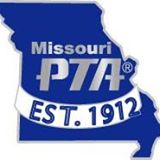 Please contact Patty Voss, Missouri PTA Events Coordinator, with questions, or for further information events@mopta.org